Exercise SafetyController/Evaluators at each location will be responsible for participant safety.  The Safety Officer (SOFR), Senior Controller and Exercise Director have overall responsibility for Exercise SafetyController/Evaluator IdentificationController/Evaluators will be identified with either a badge or vest.Weapons PolicyNo weapons of any kind are permitted in Brinkman Building, 100 S. Limestone, venue of the exercise except simulated weapons approved by the SOFR. Actual EmergenciesReal-world emergencies and participant safety take priority over exercise conduct. In a real-world emergency, notify the nearest Controller and state, “This is a real-world emergency.” Cease exercise play, and comply with exercise staff instructions.Accidents and InjuriesAll players have a basic responsibility to act as safety officers. Immediately report safety concerns, unsafe acts or conditions, injuries, and accidents to the nearest Controller.Exercise ScheduleThursday, October 4th, 2018Moulaging Begins	0800RTF Briefing and Participation	0830C/E Check-in & Brief:	0900Participant Check-in:	by departmentStart of Exercise (StartEx):	1000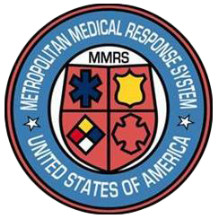 HOT WASH Time: Immediately after EndEx. A radio message to Controllers will designate time following the end of the exercise.  HotWash will last no more than 30 minutes.Questions FROM PUBLICAll personnel should provide answers to patients, visitors, staff, and members of the public who are concerned about the exercise.  Please tell anyone asking:“Mercy Health is participating in an emergency preparedness exercise.  During this exercise for our community, you may hear loud noises including gunshots or explosions.  Please know that our hospital continues to be a safe place for you to receive care.”Media contact should be directed to the nearest Controller, who will contact the Public Information Officer (PIO).Questions and Media RelationsAll questions from media regarding exercise play should be directed to Media Liaison personnel from Mercy Health.  If no Media Liaison personnel are available, immediately notify a Controller. This is an exercise.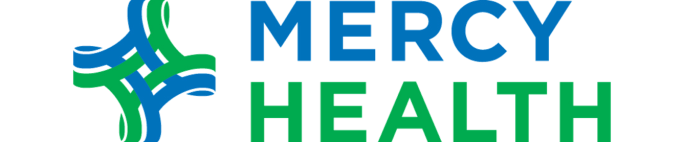 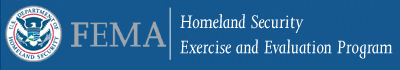  Dawn of a New Day MCI 
Full Scale and Functional ExercisePlayer Information Handout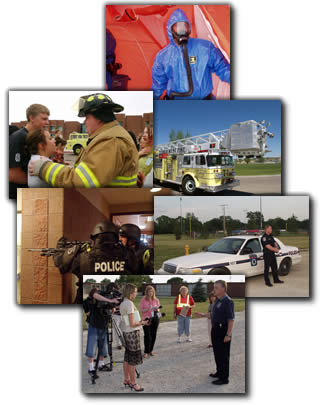  October 4th, 2018Exercise Director:Kaiti OverholserEmergency Management CoordinatorMercy Health – Springfield Marketkoverholser@mercy.com(937) 523-1463Senior Controller and MMRS POC:David N. Gerstner
MMRS/RMRS/EP Coordinator
Dayton Fire Department
Office: 937-333-4551Cell:  937-776-4410For Official Use Only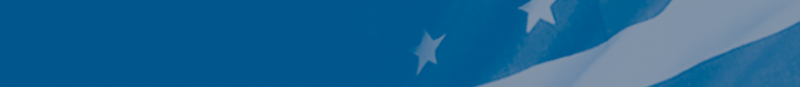 Purpose, Scope, and ScenarioPurposeThis Full Scale/Functional Exercise is designed to test and evaluate the ability of all areas of hospitals to respond to a large influx of patients from a traumatic event.  The exercise will also test the operations of Law Enforcement and EMS including use of the Rescue Task Force (RTF).ScopeThe Dawn of a New Day Full Scale Exercise will be conducted at Springfield Regional Medical Center on October 4, 2018 in response to a simulated terrorist threat. Some components will begin earlier, while the main exercise will begin at 10:00 AM.  It is scheduled until approximately 1:00 PM, or until the Exercise Director and the Senior Controller have determined that the exercise objectives have been fully addressed. ScenarioA simulated Joint Intelligence Bulletin is received stating that homegrown violent extremists appear to be interested in attacking healthcare institutions in our region.  An attack then takes place using small arms fire and explosives.  The attack results in a mass casualty incident (MCI) with numerous victims.  Although in an actual incident, EMS would make every effort to distribute patients to multiple hospitals, for purposes of the exercise, victims will only be seen at Springfield Regional Medical Center and Mercy Health Urbana Hospital.  EMS WILL TRANSPORT ONLY TO SRMC, with victims pre-staged at Mercy Urbana.This exercise will be conducted as a no-fault learning environment and will evaluate existing plans, policies, and procedures as if players were responding to a real-world emergency. The exercise should not be viewed as a test or inspection of individual performance.target capabilities and exercise objectivesThe Exercise Planning Team has selected the following capabilities on which to focus the exercise. These capabilities form the basis of exercise evaluation.PlanningCommunicationsResponder Safety and HealthEmergency Public Safety/Security Emergency Triage/Pre-HospitalTreatmentMedical SurgeCommunity Preparedness and ParticipationOn-site Incident ManagementCommunicationsPlayers MUST use all normal communication systems during the exercise including the Regional Hospital Notification System (RHNS), GDAHA Surgenet MCI Page, and the MCI Radio Talk Group, and all internal communications systems. Players will communicate and coordinate only with participating entities included in the “Player Phone Book”. All other communication will go through theSimulations Cell (SimCell):937-523-1472		937-523-1473937-523-1474		937-523-1475937-523-1476All exercise messages begin and end with:  This is an exercise.Participant Feedback FormsPlease use the link on the Participant Feedback Form distributed at the end of the exercise to submit it online, or complete it and return it to a Controller/Evaluator. **Assumptions and ArtificialitiesNearly all areas of SRMC and Mercy-Urbana are playing, and players can call any department.  Personnel called at home should be asked how long it would take to respond, but TOLD NOT TO ACTUALLY COME TO THE HOSPITAL unless directed by their supervisor. Use your plans, procedures, and best judgments, and try to respond as you would during an actual event.  Respond as if it were real!Send patients to playing areas!Make all the phone calls! DO NOT simulate phone calls! If you need something, make the call!  Virtually all areas of the hospital along with some other hospitals are playing (see Player Phone Book); use the SIMCELL for ANYONE else!If uncertain about anything, ask a supervisor, Controller, or the SimCell EDs and EMS will use (GREEN) Exercise Triage Tags. Treat patients.  Move patients to all playing areas of the hospital There will be moulaged actors as injured victims; treat them, but NO INVASIVE PROCEDURES (IVs, airway adjuncts, radiological examinations, etc.), and respect their privacy (i.e., do not strip them of all clothing).As practical, Players and Controllers should say out loud “This is an exercise message.”Each victim will have labeled, colored envelopes with progressive information.  Do not open envelopes except as indicated on the envelope or as directed by a Controller!